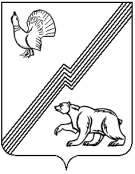 АДМИНИСТРАЦИЯ ГОРОДА ЮГОРСКАХанты-Мансийского автономного округа – Югры ПОСТАНОВЛЕНИЕот  14 декабря 2017 года 									          № 3118О внесении изменений в постановление администрациигорода Югорска от 22.12.2016 № 3296 «О Порядке предоставления субсидии из бюджета города Югорска в целях финансовогообеспечения затрат в связи с опубликованием муниципальных правовых актов и инойофициальной информации города Югорска»На основании решения Думы города Югорска от 05.05.2016 № 42 «О структуре администрации города Югорска»:1. Внести в приложение к постановлению администрации города Югорска от 22.12.2016 № 3296 «О Порядке предоставления субсидии из бюджета города Югорска в целях финансового обеспечения затрат в связи с опубликованием муниципальных правовых актов              и иной официальной информации города Югорска» (с изменениями от 27.01.2017 № 224,                  от 17.02.2017 № 416) изменения, заменив в тексте приложения слова «управление информационной политики», «управление информационной политики администрации города Югорска» словами «управление внутренней политики и общественных связей», «управление внутренней политики и общественных связей администрации города Югорска»                                    в соответствующем падеже.2. Опубликовать постановление в официальном печатном издании города Югорска                   и разместить на официальном сайте органов местного самоуправления города Югорска.3. Настоящее постановление вступает в силу после его официального опубликования.Исполняющий обязанностиглавы города Югорска 								               С.Д. Голин